 Общие положенияКонкурс “Jerusalem GOLD” организован “International Organization of Jews from Kazakhstan and Central Asia”НКО № 58-0306306 (далее -«Организатор») при поддержке Управления абсорбции муниципалитета г.Афула;Конкурс проводится для выявления и поощрения талантливых детей и юношества.Цели и задачи конкурсаПриобщение детей и молодежи к танцевальному искусству;Знакомство с новыми тенденциями в современной хореографии;Активизация и популяризация деятельности хореографических коллективов, укрепление творческих связей, совершенствование форм работы;Развитие толерантности у молодежи, адекватного понимания других культур, способов самовыражения и проявления человеческой индивидуальности;Развитие культурных связей с разными странами, активизация культурного обмена, создание условий для обмена опытом между конкурсантами и художественными руководителями коллективов.Участники конкурсаВ конкурсе принимают участие коллективы и солисты следующих хореографических стилей - хип-хоп, брейкданс, народный танец, современный танец, джаз;Возрастные категории по каждой номинации зафиксированы в анкете-регистрационной форме участника конкурса;Организационные правилаКонкурсные выступления проводятся в присутствии зрителей;Танцевальный коллектив представляет 1 танец в одной возрастной категории - не более 4-х мин;*Последовательность конкурсных выступлений определяет Арт-Директор конкурса;Профессиональная фото- и видеосъемка выступлений производится только Организатором**Коллектив-участник конкурса предоставляет Организатору информационный материал (цифровые фотографии и текстовые файлы) для размещения информации на сайте конкурса;Коллектив-участник конкурса обязан соблюдать «Правила проведения дня конкурса»;Фонограмма (плэйбек), сопровождающая выступление, может быть записана: на CD в формате Audio CD (*.WAV) на отдельном диске с разборчиво написанным названием ансамбля и/или именем исполнителя; на отдельном флэш-диске (USB) в формате MP3, с битрейтом не ниже 256 кбит/секунду, снабженным наклейкой с названием ансамбля и/или именем исполнителя;Организатор оставляет за собой правоизменить возрастные категории - в зависимости от количества зарегистрировавшихся участников фестиваля-конкурса, предварительно поставив об этом в известность художественных руководителей;отказать любому коллективу от участия в фестивале-конкурсе без объяснения причин.ЖюриКонкурсную программу оценивает независимое жюри, состоящее из деятелей культуры и искусства, профессиональных хореографов, действующих исполнителей.Жюри вправе прервать конкурсное выступление коллектива или солиста, превышающее регламент;Персональный состав жюри будет опубликован за один месяц до начала конкурса.Оценка выступленияКонкурсная оценка каждого участника конкурса складывается по результатам двух оценочных категорий и решений Главного судьи конкурса. Оценочные категории:а) Исполнительское мастерство – 50% от общей оценки - оригинальность хореографии, художественная выразительность исполнения (артистизм), эмоциональность, костюмы и аксессуары;б) Технический уровень исполнения –50 % от общей оценки-музыкальность, использование пространства сцены, синхронность, сложность элементов, точность исполнения элементов.Главный судья имеет право:а) присудить дополнительный балл при равных оценках участников в конкретной номинации. Преимущество отдается тому участнику, у которого выше сумма баллов за исполнительское мастерство.б) снять один бал, если после выступления конкурсанты оставили, аксессуары или другие предметы, мешающие выступлению следующей группы.Выставленные конкурсанту/ам оценки за выступление окончательные и не подлежат обсуждению и пересмотру.Награждение:Награждение проводится по окончании выступлений возрастных групп в конкретной номинации.Занявшим 1, 2, 3 места и Гран-При вручаются кубки;Каждый коллектив/ансамбль получает диплом, все участники конкурса получают медали;Присуждение одинаковых призов ни в одной категории не производится;При равных оценках за выступление только Главный судья принимает решение о присуждении дополнительных баллов, в т.ч. в зависимости от количества танцоров в представленном номере;Организаторы конкурса не обязаны присуждать Гран-При во всех номинациях.Регистрация участниковДата окончания регистрации 01 ноября 2020 г.Для регистрации необходимо:а) заполнить анкету-регистрационную форму участника конкурса на официальном сайте или выслатьзаполненную вручную регистрационную форму на e-mail/Fax «Организатора»;б) оплатить стоимость участия.Анкета-регистрационная форма участника:заполняется на странице “Registration”на сайте www.jerusalem-gold.org (предпочтительно) или загружается на странице “Downloads”.а) Анкета в формате PDF предназначена для заполнения и отправки в Интернет;б) Анкета в формате Docx )после заполнения и сохранения) высылается на jerusalemdances@gmail.com   Также анкету в формате Docx также можно распечатать и заполнить вручную.Стоимость участия за одного конкурсанта на сцене (в израильских шекелях, по курсу на день оплаты)* Выступление в 2-ом (и более) хореографическом номере считается дополнительной номинацией и оплачивается отдельно. Оплата стоимости участия.Оплата стоимости участия производится а) кредитной картой на официальном сайте;б) переводом на банковский счёт "Организатора";в) по телефону +972(0)537-450550Реквизиты банковского счета "Организатора" для оплаты стоимости участия переводом:местными коллективами - בנק הפועלים סניף 690 חשבון 439443зарубежными коллективами - IBAN: IL47-0126-9000-0000-0439-443 Swift code: POALILIT Возврат стоимости участия.Правила возврата стоимости участия –в соответствии с законом о защите прав потребителя 2016 года.По закону можно отменить сделку (оплату стоимости участия в конкурсе) информировав «Организатора» в течение 14 дней с момента оплаты стоимости участия, при условии, что отмена производится не позднее, чем за 14 дней (не считая выходные и праздничные дни) до начала конкурса.После отмены участия в конкурсе участник имеет право получить возврат стоимости участия в течение 14 дней от момента получения информации (об отмене участия) «Организатором», и в соответствии с реально уплаченной суммой за вычетом стоимости отмены. Стоимость отмены – 5% или 100 шекелей – та сумма, которая меньше.Политика размещения фото- и видеоконтента на интернет-ресурсах **Руководители/администраторы коллективов декларируют что им известно о намерениях Организаторов фестиваля-конкурса использовать видеозаписи выступлений конкурсантов для создания документального фильма с последующей трансляцией на одном из каналов израильского телевидения;они известили родителей/опекунов конкурсантов (не достигших 18 летнего возраста) об этом намерении и получили на это согласие, либо сообщили организаторам конкурса имена и фамилии конкурсантов, чьи родители/опекуны против использования видеофрагментов с выступлениями их детей в какой-бы то ни было форме;они согласны на тестовую онлайн-трансляцию фестиваля на интернет-ресурсах;те видеозаписи выступлений, которые Организаторы фестиваля-конкурса могут изготовить и вручить конкурсантам в процессе фестиваля (за отдельную символическую плату) предназначены исключительно для индивидуального пользования и не будут переданы третьим лицам;«Организатор» не несет ответственности за возможный ущерб от размещение конкурсантами упомянутых в предыдущем пункте видеофрагментов в сети Интернет, включая социальные сети и видеохостинги;«Организатор» не размещают видео-фото материалы на официальном сайте без письменного согласия обоих родителей всех зафиксированных в кадре/видеофрагменте участников коллективных выступлений, не достигших возраста 18 лет;Размещение и программа пребывания для иностранных участников осуществляетсяа) самостоятельно;б) туристическими фирмами  ISRAEL2GO и REJWAN, Предложение по проживанию  здесьЗапрещается:1.вносить недостоверные сведения в Регистрационную форму участника;2.заменять заранее заявленную композицию и/или участника без предварительного согласования замены с Арт-директором или «Организатором»;3.вступать в контакты с членами жюри и/или мешать работе жюри каким бы то ни было образом;4.Любая попытка повлиять на решения жюри со стороны конкурсанта и/или руководителя коллектива, а также сопровождающих конкурсантов лиц из числа родных/ друзей считается грубым нарушением Организационных правил;При выявленных нарушениях пунктов 1.,2.,3., 4. настоящего раздела, «Организатор» имеет право не допустить конкурсанта к выступлениям или прервать начавшееся выступление, а также не оценивать само выступление. В этих случаях возврат стоимости участия не производится.Прочее:Стоимость входного билета в зрительный зал конкурса – 35 ₪Руководители коллективов, хореографы и костюмеры получают входные билеты у «Организатора» бесплатно(не более 4-х входных билетов на коллектив).Администратор и/или художественный руководитель конкурсанта декларируют, что условия фестиваля-конкурса подробно разъяснены родителям конкурсантов, не достигших 18-летнего возраста.Администратор и/или художественный руководитель конкурсанта декларируют, что все участники выступлений на конкурсе физически здоровы и застрахованы от несчастных случаев.Все ссылки в настоящих правилах кликабельны. Желаем успешных выступлений!!! +972(0)2-6717589        +972(0)77-4449684    +972(0)54-7330500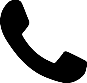 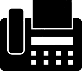 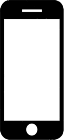 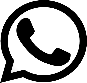 www.jerusalem-gold.org			  jerusalemdances@gmail.com		  +972547330500	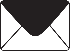 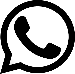 Сольное выступлениеВ дуэте за участникаВ ансамбле за участникаДополнительная номинация2401809040